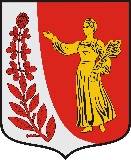 СОВЕТ ДЕПУТАТОВ ПУДОМЯГСКОГО СЕЛЬСКОГО ПОСЕЛЕНИЯГАТЧИНСКОГО МУНИЦИПАЛЬНОГО РАЙОНАЛЕНИННГРАДСКОЙ ОБЛАСТИРЕШЕНИЕот 18.01.2024 года                                                                      	 № 245Об утверждении структуры администрации Пудомягского сельского поселения Гатчинского муниципального района Ленинградской области В соответствии с Федеральным законом от 06.10.2003 № 131-ФЗ «Об общих принципах организации местного самоуправления в Российской Федерации», Федеральным законом от 02.03.2007 № 25-ФЗ «О муниципальной службе в Российской Федерации", руководствуясь областным законом Ленинградской области от 11.03.2008 № 14-оз «О правовом регулировании муниципальной службы в Ленинградской области», Уставом Пудомягского сельского поселения, Совет депутатов Пудомягского сельского поселенияРЕШИЛ:Утвердить структуру администрации Пудомягского сельского поселения Гатчинского муниципального района Ленинградской области согласно приложению.Признать утратившим силу решение Совета депутатов Пудомягского сельского поселения от 25.11.2021 года № 131 «Об утверждении структуры администрации муниципального образования «Пудомягское сельское поселение».Настоящее решение вступает в силу со дня подписания, подлежит опубликованию в газете «Гатчинская правда» и размещению на официальном сайте Пудомягского сельского поселения.Приложение                                                                                                                          к Решению Совета депутатов                                                                       Пудомягского сельского поселения                                                                                     от 18.01.2024 года № 245Глава Пудомягского сельского поселения                                                   Л.И. Буянова